10 équipes - 2 poules de 5Les 2 premiers des poules A, B sont qualifiés pour les demis de finales.Les 2éme et 3éme des poules A et B se rencontrent en barrage et les vainqueurs se qualifient pour les demis finales.Les 4éme et 5éme des poules A et B se rencontrent pour établir un classement.Poule APoule BPOULE APOULE BCLASSEMENTSPoule ATCMSPoule BBarrages3 juin		R1           Marmande 2		31 - 35	           Mirande 2        Agen              15h7 juin		R2           Gimont		            18 - 35	           Fumel              Fumel		  14hBarrages classement3 juin			    4éme A						     5éme B		                4éme B                                                           5éme ADemi FinaleFinale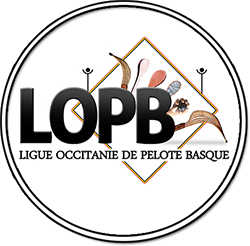 Fédération Française de Pelote BasqueCHAMPIONNAT D’OCCITANIE 2023PALETA GOMME PLACE LIBRE4ème  SERIEPOULES   EQUIPESCALENDRIERSCLASSEMENTSEquipesJoueursCoordonnées GimontRouquette  / Baylocq / Fontana06 18 41 52 63Mirande 1FORFAITGarric / Joncoux06 79 67 69 31TCMS FORFAITHoyer / Tarné06 60 52 59 1806 84 14 59 66CastresPouzenc / Escande06 10 58 07 4006 29 83 56 70Marmande 2Da Fonseca / Donadi06 87 32 05 7406 79 78 74 99EquipesJoueursCoordonnées Auch Bonneil / Fouquet06 76 33 40 80 FumelLuis / Combes06 46 85 72 2306 50 71 02 87Marmande 1Brian / Leroy06 23 76 41 0506 87 68 84 10Mirande 2Tilhac / Garbay / Couzinet06 80 22 29 53MasseubeFroustey / Moulis 06 26 58 43 6706 70 64 14 00DatesEquipe 1ScoreEquipe 2LieuHeure 29 AvrilMirande 1Marmande 2Mirande14h6 maiTCMS29 - 35CastresTCMS16hExemptGimont6 MaiMarmande 235 - 28GimontMarmande14h6 MaiCastres Mirande1Argoulets17hExemptTCMS13MaiGimont30 - 35CastresGimont15h13 MaiMirande 1TCMSMirande16hExemptMarmande 220 MaiTCMSGimontTCMS15h13 MaiCastres35 - 18Marmande 2Argoulets14hExemptMirande127 MaiGimontMirande 1Gimont15h27 MaiMarmande 2TCMSMarmande15hExemptCastresDatesEquipe 1ScoreEquipe 2LieuHeure 13 maiFumel35 - 23MasseubeFumel10h1 maiMarmande 135 - 18Mirande 2Marmande18hExemptAuch8 MaiMarmande 135 - 13AuchMarmande19h6 MaiMirande 235 - 28MasseubeMirande15hExemptFumel13MaiAuch35 - 34Mirande 2Auch17h13 MaiFumel32 - 35 Marmande 1Fumel16hExemptMasseube20 MaiMasseube 35 - 28AuchMasseube15h20 MaiMirande 235 - 28FumelMirande15hExemptMarmande20 MaiAuch25 - 35FumelAuch10h27 MaiMasseube35 - 34Marmande 1Masseube15hExemptMirande 2EquipesJouéesVictoiresDéfaitesPourContreDifférence1Castres2207048+ 222Marmande 22115363      -103Gimont2025870      -124TCMS0005Mirande 1 000EquipesJouéesVictoiresDéfaitesPourContreDifférence1Marmande 143013998   + 412Fumel422130118       + 123Mirande 242212212644Masseube422121132115Auch4  1310113938DatesEquipe 1ScoreEquipe 2       Lieu   HeureDatesDatesEquipe 1Equipe 1ScoreScoreEquipe 2     Lieu     Lieu Heure Heure10 juin                10 juin10 juin                10 juinCastres Marmande 1Castres Marmande 125 – 3535 - 3125 – 3535 - 31         Fumel        Mirande 2                  Fumel        Mirande 2         FumelAgen11h14h11h14hDates    Equipe 1ScoreEquipe 2     Lieu      Heure18 juin   Marmande 126 - 35      Fumel    Fumel      14 h